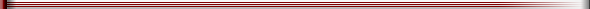 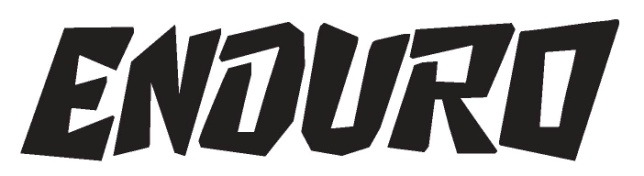 Rekreativna gorsko-kolesarska prireditevXVII. KREJANOV MEMORIAL 2017Rekreativna gorsko-kolesarska prireditevXVII. KREJANOV MEMORIAL 2017Rekreativna gorsko-kolesarska prireditevXVII. KREJANOV MEMORIAL 2017DATUM TEKMOVANJA: 2. SEPTEMBER, 2017, s startom ob 11. uriORGANIZATOR: ENDURO D.O.O.,  PREVALJE
KRAJ: PRED DRUŽBENIM DOMOM NA PREVALJAH.DISCIPLINA: GORSKO KOLESARJENJEPROGA: Prvi kilometer kolesarjenja poteka po glavni cesti v smeri Raven do krožišča, kjer zavijemo levo proti naselju Pod gonjami. Nadaljujemo po makadamski cesti z zmernim vzponom po pobočju Stražišča, od koder je lep razgled na Prevalje in okolico. Proga se za krajši čas zravna in malo spusti do odcepa, kjer zavijemo desno in nadaljujemo z vzponom proti kmetiji Godec. Tu se začne ravninski del proge z manjšim vzponom vse do kmetije Rašešnik, kjer sledi še zadnji daljši vzpon mimo kmetije Šapek in Mavrev, vse do križišča s kapelico pod kmetijo Žerovnik. V križišču zavijemo levo in nadaljujemo s spustom do naslednjega križišča, kjer sledi oster levi zavoj. Nato nadaljujemo po razgibani progi z nekaj manjšimi vzponi in spusti do križišča nad Šentanelom. Tu zavijemo levo in nadaljujemo z nekaj kilometri vzpona, ter spustom do križišča pri kmetiji Godec, kjer se krog ponovno sklene. Nadaljujemo s spustom po isti cesti do križišča pod kmetijo Rožič, kjer se zavije desno mimo kmetije Skitek in do kmetije Klemen. Sledi še zadnji strmejši del spusta do Prevalj.DOLŽINA: 30 kmSKUPNO VZPONA: ŠTARTNINA: 15 €, v predprijavi 12 €Za dečke in deklice do 16 let, znaša štartnina 10 €DATUM TEKMOVANJA: 2. SEPTEMBER, 2017, s startom ob 11. uriORGANIZATOR: ENDURO D.O.O.,  PREVALJE
KRAJ: PRED DRUŽBENIM DOMOM NA PREVALJAH.DISCIPLINA: GORSKO KOLESARJENJEPROGA: Prvi kilometer kolesarjenja poteka po glavni cesti v smeri Raven do krožišča, kjer zavijemo levo proti naselju Pod gonjami. Nadaljujemo po makadamski cesti z zmernim vzponom po pobočju Stražišča, od koder je lep razgled na Prevalje in okolico. Proga se za krajši čas zravna in malo spusti do odcepa, kjer zavijemo desno in nadaljujemo z vzponom proti kmetiji Godec. Tu se začne ravninski del proge z manjšim vzponom vse do kmetije Rašešnik, kjer sledi še zadnji daljši vzpon mimo kmetije Šapek in Mavrev, vse do križišča s kapelico pod kmetijo Žerovnik. V križišču zavijemo levo in nadaljujemo s spustom do naslednjega križišča, kjer sledi oster levi zavoj. Nato nadaljujemo po razgibani progi z nekaj manjšimi vzponi in spusti do križišča nad Šentanelom. Tu zavijemo levo in nadaljujemo z nekaj kilometri vzpona, ter spustom do križišča pri kmetiji Godec, kjer se krog ponovno sklene. Nadaljujemo s spustom po isti cesti do križišča pod kmetijo Rožič, kjer se zavije desno mimo kmetije Skitek in do kmetije Klemen. Sledi še zadnji strmejši del spusta do Prevalj.DOLŽINA: 30 kmSKUPNO VZPONA: ŠTARTNINA: 15 €, v predprijavi 12 €Za dečke in deklice do 16 let, znaša štartnina 10 €DATUM TEKMOVANJA: 2. SEPTEMBER, 2017, s startom ob 11. uriORGANIZATOR: ENDURO D.O.O.,  PREVALJE
KRAJ: PRED DRUŽBENIM DOMOM NA PREVALJAH.DISCIPLINA: GORSKO KOLESARJENJEPROGA: Prvi kilometer kolesarjenja poteka po glavni cesti v smeri Raven do krožišča, kjer zavijemo levo proti naselju Pod gonjami. Nadaljujemo po makadamski cesti z zmernim vzponom po pobočju Stražišča, od koder je lep razgled na Prevalje in okolico. Proga se za krajši čas zravna in malo spusti do odcepa, kjer zavijemo desno in nadaljujemo z vzponom proti kmetiji Godec. Tu se začne ravninski del proge z manjšim vzponom vse do kmetije Rašešnik, kjer sledi še zadnji daljši vzpon mimo kmetije Šapek in Mavrev, vse do križišča s kapelico pod kmetijo Žerovnik. V križišču zavijemo levo in nadaljujemo s spustom do naslednjega križišča, kjer sledi oster levi zavoj. Nato nadaljujemo po razgibani progi z nekaj manjšimi vzponi in spusti do križišča nad Šentanelom. Tu zavijemo levo in nadaljujemo z nekaj kilometri vzpona, ter spustom do križišča pri kmetiji Godec, kjer se krog ponovno sklene. Nadaljujemo s spustom po isti cesti do križišča pod kmetijo Rožič, kjer se zavije desno mimo kmetije Skitek in do kmetije Klemen. Sledi še zadnji strmejši del spusta do Prevalj.DOLŽINA: 30 kmSKUPNO VZPONA: ŠTARTNINA: 15 €, v predprijavi 12 €Za dečke in deklice do 16 let, znaša štartnina 10 €DATUM TEKMOVANJA: 2. SEPTEMBER, 2017, s startom ob 11. uriORGANIZATOR: ENDURO D.O.O.,  PREVALJE
KRAJ: PRED DRUŽBENIM DOMOM NA PREVALJAH.DISCIPLINA: GORSKO KOLESARJENJEPROGA: Prvi kilometer kolesarjenja poteka po glavni cesti v smeri Raven do krožišča, kjer zavijemo levo proti naselju Pod gonjami. Nadaljujemo po makadamski cesti z zmernim vzponom po pobočju Stražišča, od koder je lep razgled na Prevalje in okolico. Proga se za krajši čas zravna in malo spusti do odcepa, kjer zavijemo desno in nadaljujemo z vzponom proti kmetiji Godec. Tu se začne ravninski del proge z manjšim vzponom vse do kmetije Rašešnik, kjer sledi še zadnji daljši vzpon mimo kmetije Šapek in Mavrev, vse do križišča s kapelico pod kmetijo Žerovnik. V križišču zavijemo levo in nadaljujemo s spustom do naslednjega križišča, kjer sledi oster levi zavoj. Nato nadaljujemo po razgibani progi z nekaj manjšimi vzponi in spusti do križišča nad Šentanelom. Tu zavijemo levo in nadaljujemo z nekaj kilometri vzpona, ter spustom do križišča pri kmetiji Godec, kjer se krog ponovno sklene. Nadaljujemo s spustom po isti cesti do križišča pod kmetijo Rožič, kjer se zavije desno mimo kmetije Skitek in do kmetije Klemen. Sledi še zadnji strmejši del spusta do Prevalj.DOLŽINA: 30 kmSKUPNO VZPONA: ŠTARTNINA: 15 €, v predprijavi 12 €Za dečke in deklice do 16 let, znaša štartnina 10 €PREDPRIJAVE SO MOŽNE NA SPLETNI STRANI WWW.KREJANOV-MEMORIAL.SIOZ. PRIJAVE NA DAN TEKMOVANJA: od 9:30 do10:50 ure na startu (dvig številk)PREDPRIJAVE SO MOŽNE NA SPLETNI STRANI WWW.KREJANOV-MEMORIAL.SIOZ. PRIJAVE NA DAN TEKMOVANJA: od 9:30 do10:50 ure na startu (dvig številk)PREDPRIJAVE SO MOŽNE NA SPLETNI STRANI WWW.KREJANOV-MEMORIAL.SIOZ. PRIJAVE NA DAN TEKMOVANJA: od 9:30 do10:50 ure na startu (dvig številk)PREDPRIJAVE SO MOŽNE NA SPLETNI STRANI WWW.KREJANOV-MEMORIAL.SIOZ. PRIJAVE NA DAN TEKMOVANJA: od 9:30 do10:50 ure na startu (dvig številk)PODELITEV:Podelitev priznanj bo pol ure po prihodu zadnjega tekmovalca v cilj.Prvi trije v kategoriji moških in žensk prejmejo medalje oz. pokale, prvih pet pa praktična darila.Izmed vseh udeležencev se žrebata dve gorski kolesi ter veliko praktičnih nagrad.Nagrade se podelijo samo prisotnim.MESTO OBJAVE REZULTATOV: Pred barom Jural, po končani tekmi. Vsi udeleženci prejmejo spominsko majico in topel obrokPODELITEV:Podelitev priznanj bo pol ure po prihodu zadnjega tekmovalca v cilj.Prvi trije v kategoriji moških in žensk prejmejo medalje oz. pokale, prvih pet pa praktična darila.Izmed vseh udeležencev se žrebata dve gorski kolesi ter veliko praktičnih nagrad.Nagrade se podelijo samo prisotnim.MESTO OBJAVE REZULTATOV: Pred barom Jural, po končani tekmi. Vsi udeleženci prejmejo spominsko majico in topel obrokKATEGORIJE:DEČKI do 16 LETMOŠKI nad 15 do 26 letMOŠKI nad 25 do 36 letMOŠKI nad 35 do 46 letMOŠKI nad 45 do 56 letMOŠKI nad 55 do 66 letMOŠKI nad 65 letDEKLICE do 16 letŽENSKE nad 15 do 31 letŽENSKE nad 30 do 46 letŽENSKE nad 45 letKATEGORIJE:DEČKI do 16 LETMOŠKI nad 15 do 26 letMOŠKI nad 25 do 36 letMOŠKI nad 35 do 46 letMOŠKI nad 45 do 56 letMOŠKI nad 55 do 66 letMOŠKI nad 65 letDEKLICE do 16 letŽENSKE nad 15 do 31 letŽENSKE nad 30 do 46 letŽENSKE nad 45 letVODSTVO TEKMOVANJA IN INFORMACIJEMiran Klančnik tel: 041 670 915  VODSTVO TEKMOVANJA IN INFORMACIJEMiran Klančnik tel: 041 670 915  VODSTVO TEKMOVANJA IN INFORMACIJEMiran Klančnik tel: 041 670 915   E-mail: mklancnik@op-kos.siProfil proge: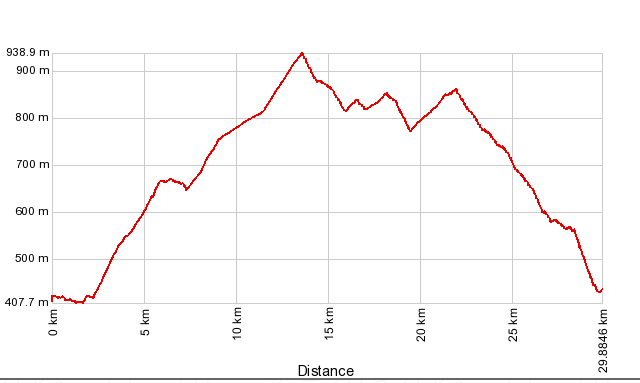 Trasa proge: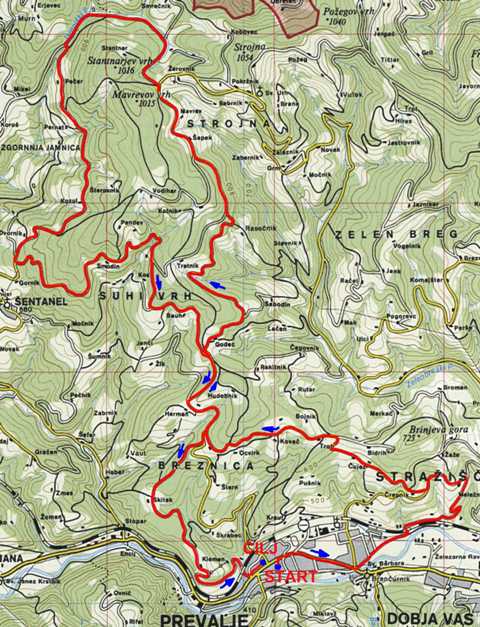 